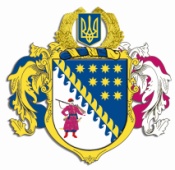 ДНІПРОПЕТРОВСЬКА ОБЛАСНА РАДАVIІІ СКЛИКАННЯПостійна комісія з питань соціально-економічного розвитку області, бюджету і фінансівпросп. Олександра Поля, 2, м. Дніпро, 49004П Р О Т О К О Л   №  14засідання постійної комісії обласної ради12 жовтня 2021 року								м. Дніпро11:00 годинУсього членів комісії:		 13 чол. Присутні:                   		   9 чол. (з них 4 чол. – телеконференція)Відсутні:                   		   4 чол.Присутні члени комісії: Піддубний С.О., Кеда Н.В., Чабанова Т.С. (телеконференція), Буряк О.М., Жадан Є.В. (телеконференція), Молоков С.В., Мухтаров Г.А., Плахотнік О.О. (телеконференція), Савченко О.М. (телеконференція).Відсутні члени комісії: Бондаренко О.В., Борисенко О.В., Геккієв А.Д., Чиркова О.В.У роботі комісії взяли участь:Шебеко Т.І. – директор департаменту фінансів Дніпропетровської обласної державної адміністрації;Першина Н.Г. – начальник управління культури, туризму, національностей і релігій Дніпропетровської обласної державної адміністрації;    Макаров Д. А. – заступник директора – начальник управління планування, кадрового та адміністративно-господарського забезпечення департаменту капітального будівництва Дніпропетровської обласної державної адміністрації;    Грива В.Л. – заступник директора  – начальник управління регіонального розвитку та будівництва департаменту житлово-комунального господарства та будівництва Дніпропетровської обласної державної адміністрації;    Мазан Г.А. – заступник начальника управління бухгалтерського обліку, фінансів та моніторингу діяльності – начальник відділу бухгалтерського обліку та фінансів виконавчого апарату обласної ради; Богуславська І.О. – заступник начальника управління економіки, бюджету та фінансів – начальник відділу бюджету та фінансів виконавчого апарату обласної ради;Сагітдінова Л.О. – заступник начальника відділу капітальних вкладень управління економіки, бюджету та фінансів виконавчого апарату обласної ради;Ніцик К.В. – заступник директора КП „Молодіжний центр міжнародного партнерства, позашкільної та неформальної освіти „ОСВІТОРІУМ” ДОР”;Макаров В.Л. – заступник директора КП „Молодіжний центр міжнародного партнерства, позашкільної та неформальної освіти „ОСВІТОРІУМ” ДОР”;Харахулах К.В – в.о. директора КП ,,Дніпросервіс” ДОР”;Павлов В.В. – заступник директора КП ,,Дніпросервіс” ДОР”.Головував: Піддубний С.О.Порядок денний засідання постійної комісії:Про розгляд проєкту розпорядження голови обласної ради „Про внесення змін до рішення обласної ради від 26 лютого 2021 року 
№ 21-4/VІІІ „Про Порядок використання коштів обласного бюджету на виконання доручень виборців депутатами Дніпропетровської обласної ради у 2021 році”.Про розгляд пропозицій депутатів обласної ради стосовно перерозподілу коштів обласного бюджету на виконання доручень виборців у 2021 році.Про розгляд проєкту розпорядження голови обласної ради „Про внесення змін до рішення обласної ради від 23 грудня 2020 року 
№ 11-3/VІІІ „Про обласний бюджет на 2021 рік”.Різне.СЛУХАЛИ: 1. Про розгляд проєкту розпорядження голови обласної ради „Про внесення змін до рішення обласної ради від 26 лютого 2021 року 
№ 21-4/VІІІ „Про Порядок використання коштів обласного бюджету на виконання доручень виборців депутатами Дніпропетровської обласної ради у 2021 році”.Інформація: заступника начальника управління економіки, бюджету та фінансів – начальника відділу бюджету та фінансів виконавчого апарату обласної ради Богуславської І.О.ВИСТУПИЛИ: Піддубний С.О. ВИРІШИЛИ: 1. Інформацію заступника начальника управління економіки, бюджету та фінансів – начальника відділу бюджету та фінансів виконавчого апарату обласної ради Богуславської І.О. взяти до відома.2. Погодити проєкт розпорядження голови обласної ради „Про внесення змін до рішення обласної ради від 26 лютого 2021 року № 21-4/VІІІ „Про Порядок використання коштів обласного бюджету на виконання доручень виборців депутатами Дніпропетровської обласної ради у 2021 році”.3. Рекомендувати голові обласної ради прийняти проєкт розпорядження голови обласної ради „Про внесення змін до рішення обласної ради від 
26 лютого 2021 року № 21-4/VІІІ „Про Порядок використання коштів обласного бюджету на виконання доручень виборців депутатами Дніпропетровської обласної ради у 2021 році”. Результати голосування:за 			  9проти		  -утримались 	  -усього 		  9СЛУХАЛИ: 2. Про розгляд пропозицій депутатів обласної ради стосовно перерозподілу коштів обласного бюджету на виконання доручень виборців у 2021 році.Інформація: голови постійної комісії обласної ради з питань соціально-економічного розвитку області, бюджету і фінансів Піддубного С.О., заступника начальника управління економіки, бюджету та фінансів – начальника відділу бюджету та фінансів виконавчого апарату обласної ради Богуславської І.О.ВИСТУПИЛИ: ВИРІШИЛИ: 1. Погодити пропозиції депутатів обласної ради стосовно фінансування із обласного бюджету, а саме:депутата обласної ради Охендовського М.В. – виділити департаменту охорони здоров’я Дніпропетровської обласної державної адміністрації кошти у сумі 50,0 тис. грн за КТПКВКМБ 0712020 КЕКВ 3210 КП “Дніпропетровський обласний спеціалізований реабілітаційний центр “Солоний лиман” ДОР”;депутата обласної ради Разгоняєва М.В. – виділити департаменту охорони здоров’я Дніпропетровської обласної державної адміністрації кошти у сумі 50,0 тис. грн за КТПКВКМБ 0712020 КЕКВ 3210 КП “Дніпропетровський обласний спеціалізований реабілітаційний центр “Солоний лиман” ДОР”;депутата обласної ради Живаги О.В. – виділити департаменту охорони здоров’я Дніпропетровської обласної державної адміністрації кошти у сумі
50,0 тис. грн за КТПКВКМБ 0712020 КЕКВ 3210 КП “Дніпропетровський обласний спеціалізований реабілітаційний центр “Солоний лиман” ДОР”;депутата обласної ради Шипки А.Ф. – виділити департаменту охорони здоров’я Дніпропетровської обласної державної адміністрації кошти у сумі 150,0 тис. грн за КТПКВКМБ 0712020 КЕКВ 3210 КП “Дніпропетровський обласний спеціалізований реабілітаційний центр “Солоний лиман” ДОР”;депутата обласної ради Міфтахутдінової Д.А. – виділити департаменту охорони здоров’я Дніпропетровської обласної державної адміністрації кошти у сумі 49,9 тис. грн за КТПКВКМБ 0712090 КЕКВ 3210 КП “Дніпропетровський центр спортивної медицини” ДОР”;депутата обласної ради Міфтахутдінової Д.А. – виділити департаменту освіти і науки Дніпропетровської обласної державної адміністрації кошти у сумі 52,0 тис. грн за КТПКВКМБ 0611025 КЕКВ 3110 КЗО “Багатопрофільний навчально-реабілітаційний центр “Зоряний” ДОР”;депутата обласної ради Гиренко Л.А. – виділити департаменту охорони здоров’я Дніпропетровської обласної державної адміністрації кошти у сумі 25,0 тис. грн за КТПКВКМБ 0712050 КЕКВ 2282 КЗ “Дніпропетровський спеціалізований будинок дитини” ДОР”;депутата обласної ради Гиренко Л.А. – виділити департаменту охорони здоров’я Дніпропетровської обласної державної адміністрації кошти у сумі 49,9 тис. грн за КТПКВКМБ 0712120 КЕКВ 2610 КП “Обласний центр громадського здоров’я” ДОР”;депутата обласної ради Гиренко Л.А. – виділити управлінню культури, туризму, національностей і релігій Дніпропетровської обласної державної адміністрації кошти у сумі 30,0 тис. грн за КТПКВКМБ 1014020 КЕКВ 2610 КПК “Академічний фольклорно-хореографічний ансамбль “Славутич” ДОР”;депутата обласної ради Селіванової Л.Є. – виділити департаменту охорони здоров’я Дніпропетровської обласної державної адміністрації кошти у сумі 200,0 тис. грн за КТПКВКМБ 0712020 КЕКВ 2610 КП “Дніпропетровський обласний клінічний центр кардіології та кардіохірургії” ДОР”;депутата обласної ради Разгоняєва М.В. – виділити департаменту соціального захисту населення Дніпропетровської обласної державної адміністрації кошти у сумі 30,0 тис. грн за КТПКВКМБ 0813192 КЕКВ 2610 “Дніпропетровська обласна рада ветеранів”;депутата обласної ради Чабанової Т.С. – виділити департаменту освіти і науки Дніпропетровської обласної державної адміністрації кошти у сумі 250,0 тис. грн за КТПКВКМБ 0617321 КЕКВ 3132 КЗО “Криворізька спеціальна школа “Сузір’я” ДОР”;депутата обласної ради Коломойця А.О. – виділити департаменту освіти і науки Дніпропетровської обласної державної адміністрації кошти у сумі
250,0 тис. грн за КТПКВКМБ 0617321 КЕКВ 3132 КЗО “Криворізька спеціальна школа “Натхнення” ДОР”;депутата обласної ради Яковлевої О.О. – виділити департаменту охорони здоров’я Дніпропетровської обласної державної адміністрації кошти у сумі 50,0 тис. грн за КТПКВКМБ 0712020 КЕКВ 3210 КП “Дніпропетровський обласний спеціалізований реабілітаційний центр “Солоний лиман” ДОР”.2. Доручити управлінню економіки, бюджету та фінансів виконавчого апарату обласної ради спільно з управлінням бухгалтерського обліку, фінансів та моніторингу діяльності виконавчого апарату обласної ради підготувати пропозиції департаменту фінансів облдержадміністрації щодо внесення змін до рішення обласної ради від 23 грудня 2020 року № 11-3/VІIІ „Про обласний бюджет на 2021 рік” стосовно перерозподілу коштів субвенції з обласного бюджету бюджетам територіальних громад на виконання доручень виборців депутатами обласної ради у 2021 році між обласною радою та головними розпорядниками коштів обласного бюджету згідно з пропозиціями депутатів обласної ради. Результати голосування:за 			  9проти		  -утримались 	  -усього 		  9СЛУХАЛИ: 3. Про розгляд проєкту розпорядження голови обласної ради „Про внесення змін до рішення обласної ради від 23 грудня 2020 року        № 11-3/VІІІ „Про обласний бюджет на 2021 рік”.Інформація: директора департаменту фінансів облдержадміністрації Шебеко Т.І.ВИСТУПИЛИ: Піддубний С.О.ВИРІШИЛИ: 1. Інформацію директора департаменту фінансів облдержадміністрації Шебеко Т.І. взяти до відома.2. Погодити запропонований облдержадміністрацією проєкт розпорядження голови обласної ради „Про внесення змін до рішення обласної ради від 23 грудня 2020 року № 11-3/VІІІ „Про обласний бюджет на 2021 рік” (лист облдержадміністрації від 07.10.2021 № ВХ-8453/0/1-21 та пояснювальна записка департаменту фінансів облдержадміністрації від 07.10.2021 
№ ВХ-8453/1/1-21 додаються) із наступними змінами:за пропозицією головного розпорядника бюджетних коштів – обласної ради:в межах загального ресурсу здійснити перерозподіл планових призначень видатків обласного бюджету, а саме: по регіональній міжгалузевій Програмі щодо надання фінансової підтримки комунальним підприємствам (установам), що належать до спільної власності територіальних громад сіл, селищ та міст Дніпропетровської області, на 2013-2023 роки (зі змінами) за КПКВ 0117670 „Внески до статутного капіталу суб’єктів господарювання” збільшити видатки по КП "Центр екологічного моніторінгу" ДОР" на 
суму 1,3 млн грн за рахунок відповідного зменшення видатків по 
КП ДОР "Аульський водовід" на суму 1,3 млн грн;врахувати перерозподіл коштів субвенції з обласного бюджету бюджетам територіальних громад на виконання доручень виборців депутатами обласної ради у 2021 році між територіальними громадами (додається).за пропозицією головного розпорядника бюджетних коштів – департаменту охорони здоров’я облдержадміністрації збільшити видатки для проведення робіт з реконструкції мережі медичного киснепостачання КП “Дніпропетровська обласна клінічна лікарня ім. І.І. Мечникова” ДОР” з метою забезпечення централізованим киснем хворих на COVID-19 у сумі 6 562,7 тис. грн за рахунок відповідного зменшення видатків, а саме: у сумі 3 001,6 тис. грн на капітальний ремонт автоматичної пожежної сигналізації в новому хірургічному корпусі КЗ “Дніпропетровська обласна клінічна лікарня 
ім. І.І. Мечникова” (у зв’язку з неможливістю виконання повного обсягу робіт); у сумі 820,0 тис. грн на виготовлення проєктно-кошторисної документації з реконструкції мережі медичного киснепостачання КП “Дніпропетровська обласна клінічна лікарня ім. І.І. Мечникова” ДОР” та зменшення видатків на 2 741,1 тис. грн, за рахунок економії від закупівлі централізованого придбання обладнання (COVID-19) за результатами проведених торгів;за пропозицією головного розпорядника бюджетних коштів – департаменту житлово-комунального господарства та будівництва облдержадміністрації уточнити проєктні роботи за об’єктами: ‟Капітальний ремонт з утеплення фасаду, що становить складову частину житлового будинку за адресою: просп. Слобожанський, 1 м. Дніпроˮ та ‟Капітальний ремонт з утеплення фасаду, що становить складову частину житлового будинку за адресою: просп. Слобожанський, 89 м. Дніпроˮ по 100,0 тис. грн відповідно; за пропозицією департаменту фінансів облдержадміністрації на виконання розпоряджень голови обласної державної адміністрації від 01 жовтня 2021 року № Р-823/0/3-21 “Про упорядкування структури” та від 11 жовтня 2021 року № Р-849/0/3-21“Про внесення змін до рішення Дніпропетровської обласної ради від 23 грудня 2020 року №11-3/VIII “Про обласний бюджет на 2021 рік” (зі змінами)” погодити перейменування “Управління молоді і спорту Дніпропетровської обласної державної адміністрації” на “Департамент молоді і спорту Дніпропетровської обласної державної адміністрації” та внесення відповідних змін у додатки до рішення обласної ради від 23 грудня 2020 року № 11-3/VІІІ “Про обласний бюджет на 2021 рік” (із змінами).3. Рекомендувати голові обласної ради прийняти проєкт розпорядження голови обласної ради „Про внесення змін до рішення обласної ради від 
23 грудня 2020 року № 11-3/VІІІ „Про обласний бюджет на 2021 рік”. 4. Рекомендувати департаменту фінансів облдержадміністрації (Шебеко) надати проєкт розпорядження голови обласної ради „Про внесення змін до рішення обласної ради від 23 грудня 2020 року № 11-3/VІІІ „Про обласний бюджет на 2021 рік” на чергову сесію обласної ради для затвердження.Результати голосування:за 			  9проти		  -утримались 	  -усього 		  9СЛУХАЛИ: 4. Різне.4.1. Про розгляд презентації КП „Молодіжний центр міжнародного партнерства, позашкільної та неформальної освіти „ОСВІТОРІУМ” щодо використання виділених у 2021 році бюджетних коштів.Інформація: заступника директора КП „Молодіжний центр міжнародного партнерства, позашкільної та неформальної освіти „ОСВІТОРІУМ” ДОР” Ніцика К.В., заступника директора КП „Молодіжний центр міжнародного партнерства, позашкільної та неформальної освіти „ОСВІТОРІУМ” ДОР” Макарова В.Л.ВИСТУПИЛИ: Піддубний С.О., Молоков С.В., Чабанова Т.С. (телеконференція), Савченко О.М. (телеконференція), Богуславська І.О.ВИРІШИЛИ: Взяти до відома презентацію КП „Молодіжний центр міжнародного партнерства, позашкільної та неформальної освіти „ОСВІТОРІУМ” ДОР”.Результати голосування:за 			  9проти		  -утримались 	  -усього 		  94.2. Про розгляд інформації КП „Дніпросервіс” ДОР стосовно розробки проєктно-кошторисної документації на ремонтно-будівельні роботи в приміщеннях будівлі громадського інформаційно-виставкового центру „МediaProstir”, що знаходиться у господарському віданні комунального підприємства, та щодо стану виконаних робіт і освоєння бюджетних коштів.Інформація: заступника директора КП ,,Дніпросервіс” ДОР” 
Павлова В.В.ВИСТУПИЛИ: Піддубний С.О. ВИРІШИЛИ: Взяти до відома інформацію заступника директора КП ,,Дніпросервіс” ДОР” 
Павлова В.В.Результати голосування:за 			  9проти		  -утримались 	  -усього 		  9Голова комісії							С.О. ПІДДУБНИЙСекретар комісії							Т.С. ЧАБАНОВА